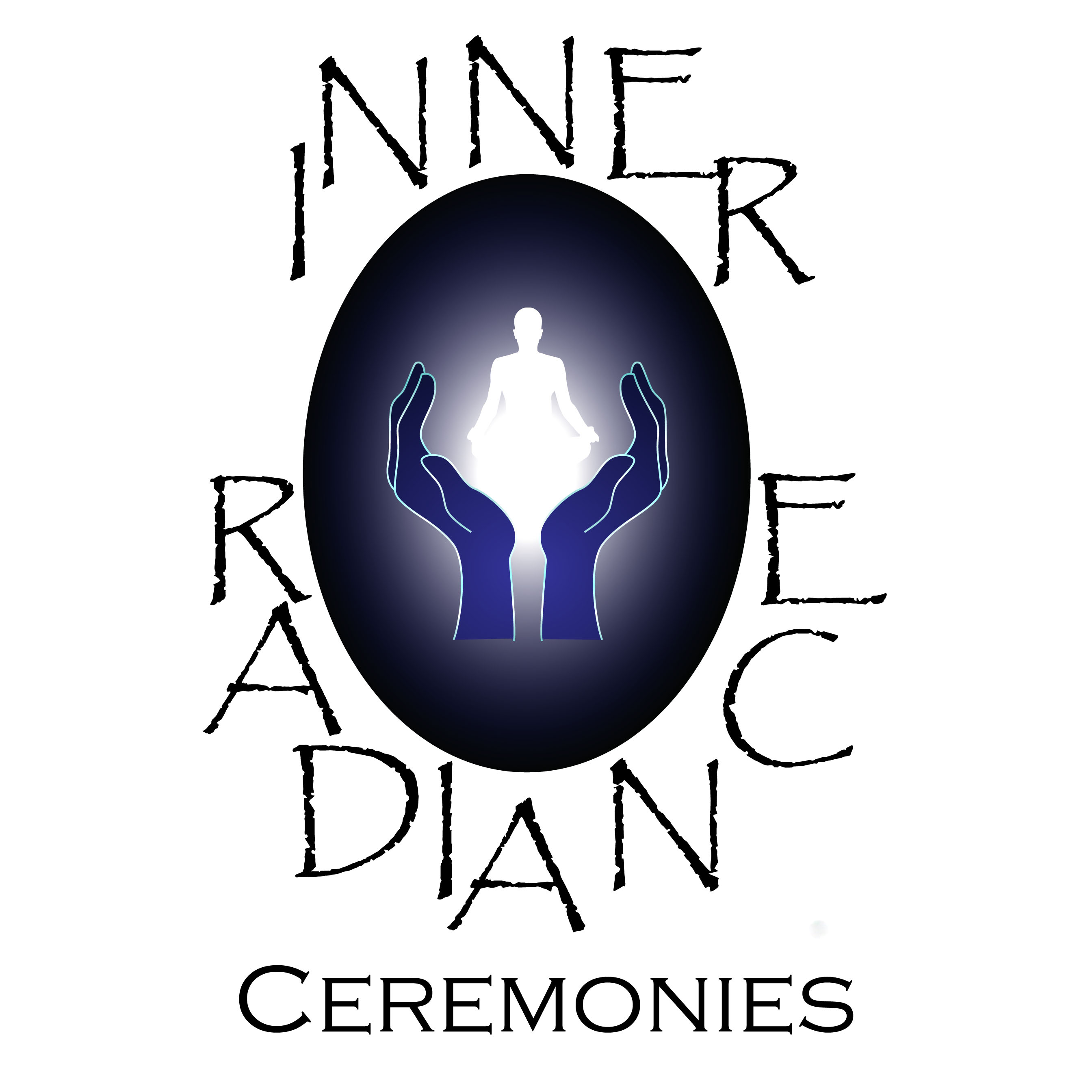 POSSIBLE WEDDING STRUCTUREENTRANCE OF THE BRIDEOPENING POEM OR READINGSTATEMENT OF PURPOSE, e.g. What is marriage?  Why are we here? SECOND READING OR POEMCONVOCATION Introduction to the sacred nature of the occasionMARRIAGE BLESSINGADDRESSTalking about the couple and their love storyWhat is special about their relationship The beauty and challenges of marriageOPTIONAL RITUALS Lighting a unity candleSand RitualJewish Seven BlessingsRose CeremonyOr othersEXPRESSION OF INTENTAsking the couple to confirm their intention to be married and fully committed to each otherVOWSWritten by the couple – either different vows for each or the same for bothSANCTIFICATION OF MARRIAGEBLESSING OF AND EXCHANGE OF RINGSOPTIONAL HANDFASTINGPRONOUNCEMENT OF MARRIAGEMusic or singing can be included at any point in the ceremony that feels right to you.